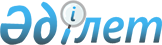 Сарыбұлақ ауылындағы № 3 жаңа көшеге атау беру туралыЖамбыл облысы Қордай ауданы Сарыбұлақ ауылдық округі әкімінің 2014 жылғы 3 қарашадағы № 29 шешімі. Жамбыл облысы Әділет департаментінде 2014 жылғы 17 қарашада № 2372 болып тіркелді      «Қазақстан Республикасындағы жергілікті мемлекеттік басқару және өзін-өзі басқару туралы» Қазақстан Республикасының 2001 жылғы 23 қаңтардағы Заңының 35 бабына, «Қазақстан Республикасының әкімшілік-аумақтық құрылысы туралы» Қазақстан Республикасының 1993 жылғы 8 желтоқсандағы Заңының 14 бабының 4) тармақшасына сәйкес және тиiстi аумақ халқының пiкiрiн ескере отырып ШЕШІМ ҚАБЫЛДАДЫ:
      1.  Сарыбұлақ ауылдық округінің Сарыбұлақ ауылындағы № 3 жаңа көшеге «Жосалы» атауы берілсін.
      2.  Осы шешімнің орындалуын бақылау Сарыбұлақ ауылдық округі әкімі аппаратының бас маманы С. Алетоваға жүктелсін
      3.  Осы шешім әділет органдарында мемлекеттiк тiркелген күннен бастап күшiне енедi және оның алғашқы ресми жарияланған күнінен кейін күнтізбелік он күн өткен соң қолданысқа енгізіледі. 


					© 2012. Қазақстан Республикасы Әділет министрлігінің «Қазақстан Республикасының Заңнама және құқықтық ақпарат институты» ШЖҚ РМК
				      Ауылдық округінің әкіміМ. Ибраимов